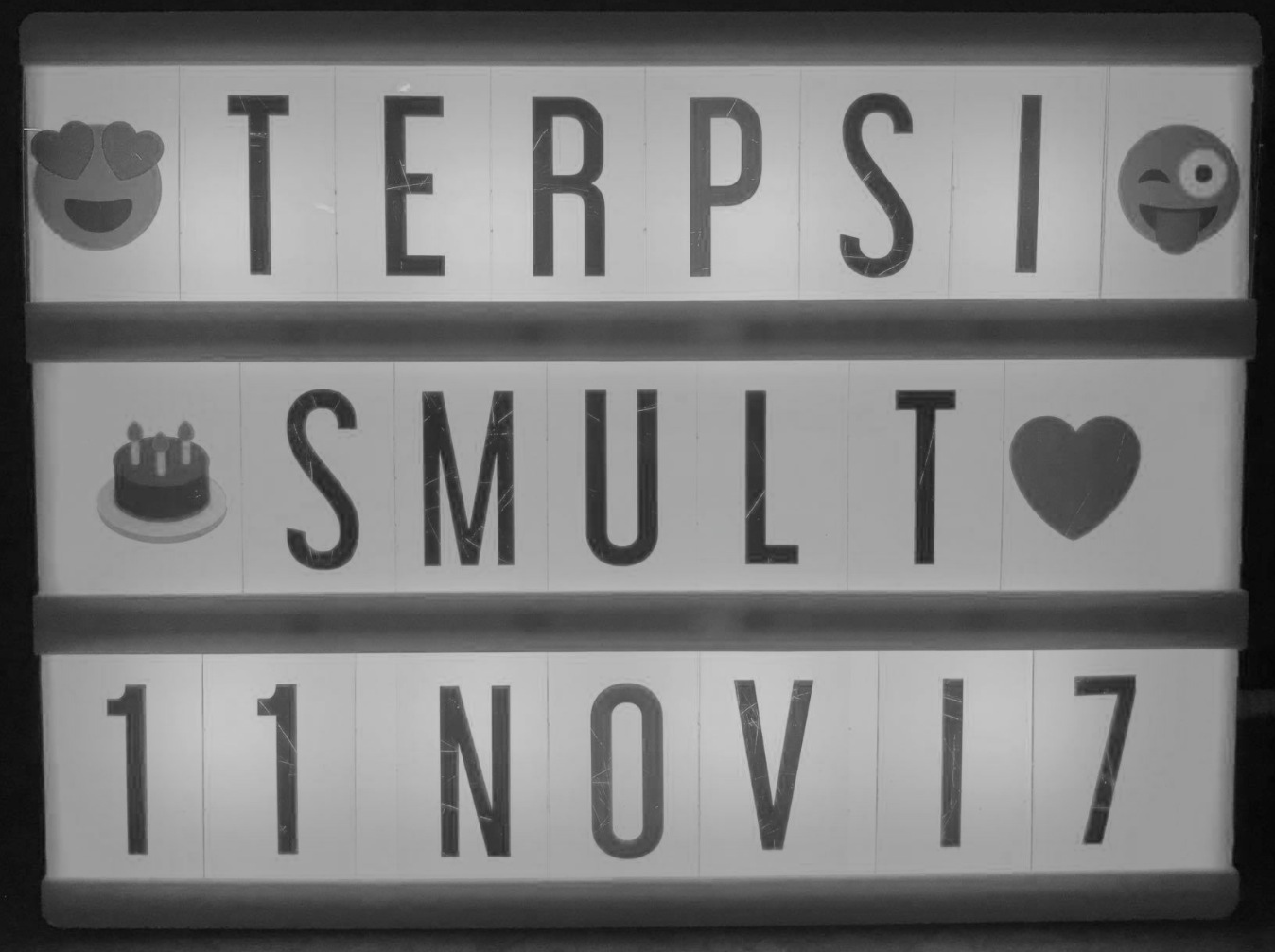 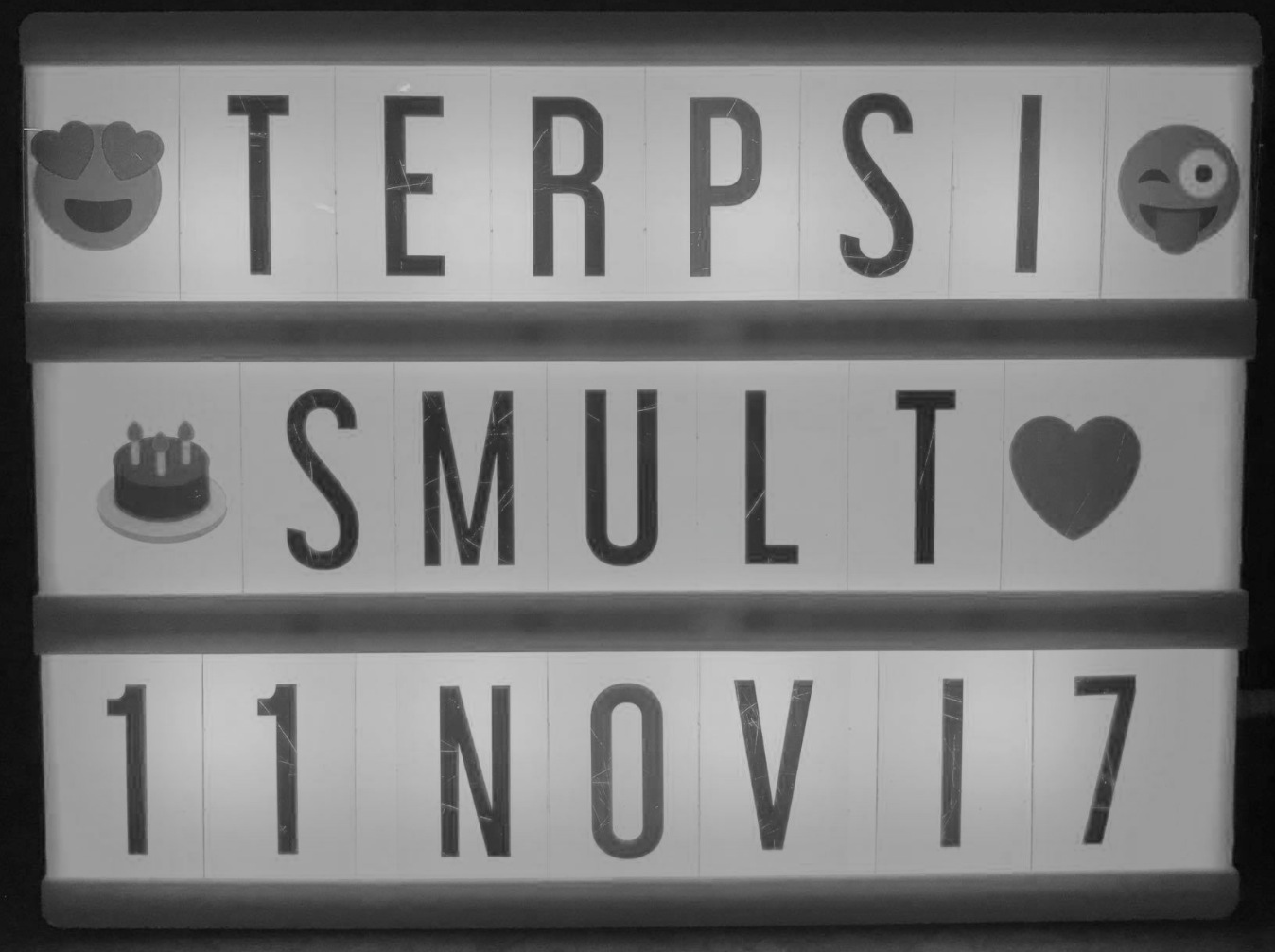 Terpsichore smult! (11/11)Wanneer? Zaterdag 11 november 2017. Waar? JOC Wijland (Fortbaan 9 in Puurs)Hoe? van 1/10/2017 tem. 29/10/2017 kan je deze voorinschrijving ingevuld bezorgen aan Terpsichore. We vragen vriendelijk om vooraf in te schrijven en te betalen. Gelieve voor 29/10/2017 je bestelling te betalen via overschrijving aub., met vermelding van ‘naam de danser + Terpsichore smult’ (BE88 7885 1007 4741). Tip: je kan je gerechten ook warm afhalen in JOC Wijland. STAP 1: vul onderstaand formulier in. Bezorg dit tem. 29/10/2017 elektronisch aan Terpsichore. Naam & voornaam van de danser: ……………………………….…………………………………………………………………………………………. Lesnr(s).: ………..………Emailadres: ………………………………………………………………………………………………....…..… GSM-nummer: …………………………….…………..…………………      Drank kan je ter plaatse aankopen. STAP 2: gelieve je totaalbedrag voor 29/10/2017 over te schrijven aub. op het rekeningnummer van Terpsichore: BE88 7885 1007 4741. Vermeld zeker de ‘naam de danser + Terpsichore smult’. Alvast enorm bedankt! Tip: noteer ook zeker je eigen bestelling. HELPERS GEZOCHT: als je graag zelf ook wil komen helpen op één van de shiften, vragen we even een mailtje te sturen naar info@terpsichore.be. Alvast enorm bedankt voor alles en tot heel binnenkort… om te smullen!!  Vanwege het ganse docententeam & Kathy www.terpsichore.be - info@terpsichore.be - 0477/ 98 68 71AvondshiftAvondshiftAvondshiftAvondshiftTotaal aantal personen: ………………………..Kruis aan:         O We komen graag eten om:   O 17u00    of     O 18u00    of     O 19u00     O Ik kom mijn gerechten afhalen om: …………………uTotaal aantal personen: ………………………..Kruis aan:         O We komen graag eten om:   O 17u00    of     O 18u00    of     O 19u00     O Ik kom mijn gerechten afhalen om: …………………uTotaal aantal personen: ………………………..Kruis aan:         O We komen graag eten om:   O 17u00    of     O 18u00    of     O 19u00     O Ik kom mijn gerechten afhalen om: …………………uTotaal aantal personen: ………………………..Kruis aan:         O We komen graag eten om:   O 17u00    of     O 18u00    of     O 19u00     O Ik kom mijn gerechten afhalen om: …………………uMaak je keuze:  AantalPrijs/stukTotaalAperitiefAperitiefAperitiefAperitiefTapasbordje met lekkere Italiaanse hapjes………………….5 euro= ……….… euroHoofdgerechtHoofdgerechtHoofdgerechtHoofdgerechtSpaghetti bolognaise groot………………….12 euro= ……….… euroSpaghetti bolognaise klein………………….8 euro= ……….… euroVegetarische pasta groot………………….12 euro= ……….… euroVegetarische pasta klein………………….8 euro= ……….… euroMacaroni met kaas & hesp groot………………….12 euro= ……….… euroMacaroni met kaas & hesp klein………………….8 euro= ……….… euroDessertDessertDessertDessertKinderijsje ‘JnM’………………….1 euro= ……….… euroDame blanche………………….4 euro= ……….… euroSupplement slagroom………………….0,5 euro= ……….… euroVerwenkoffie/-thee met zoete versnaperingen………………….5 euro= ……….… euroAlgemeen totaal:Algemeen totaal:Algemeen totaal:= ……….… euro